みやけフィットネス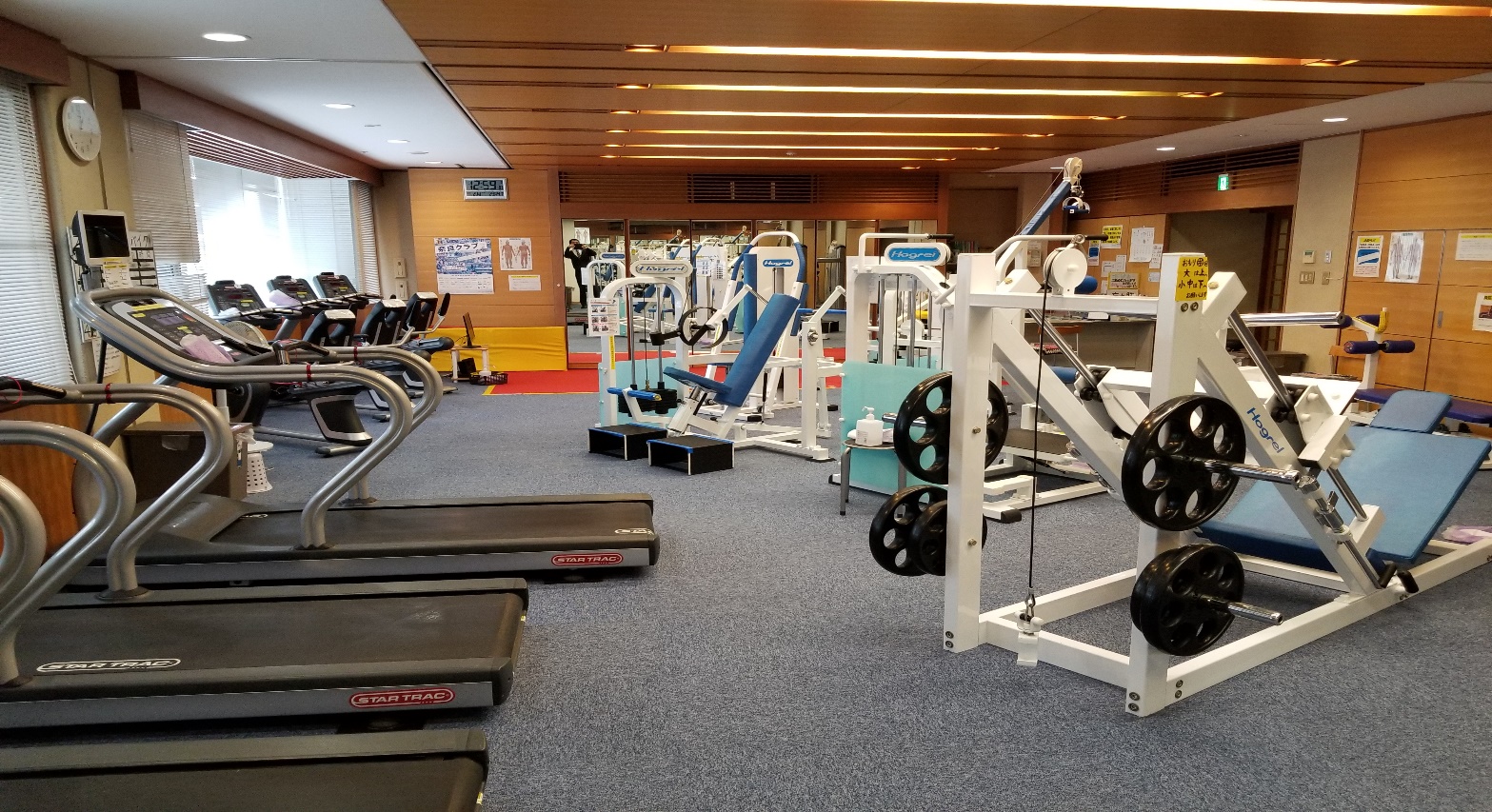 